COMUNE DI CARNATE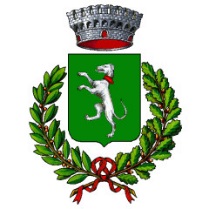 Provincia di Monza e della BrianzaVia Pace 16 – 20866 Carnate – C.F. 87001790150 – P.I. 00758670962Ufficio TributiTel. 039.628821- 0396288248 -0396288243Pec: carnate@legalmail.it – Email: protocollo@comune.carnate.mb.itTARI – TASSA  RIFIUTI -Utenza Non Domestica - Autocertificazione   IL CONTRIBUENTE (Persona Giuridica o Ditta Individuale)	Cod. Fiscale	Partita IVA  				  Denominazione / Ragione Sociale  						 Natura giuridica			Codice ATECO:  		                                   Scopo / Attività prevalente   					 Domicilio fiscale		Via		n. 		 E-mail  	PEC (barrare in caso di posta elettronica certificata)Tel.	   IL DICHIARANTE (indicare solo se diverso dal contribuente)	Cod. Fiscale |    |     |     |     |     |     |     |     |     |     |     |     |     |     |     |     |Cognome	Nome			 Nato/a		il		 Residente a  			Via	n. 	E-mail  	PEC (barrare in caso di posta elettronica certificata)Tel.	.in qualità di	(carica ricoperta dal dichiarante)   DICHIARA	  L’INIZIO DI OCCUPAZIONE dal	per i seguenti motivi:inizio attivitàaltro  	LA VARIAZIONE dal	per i seguenti motivi:variazione indirizzo stesso Comune da via  	a via  	( □	barrare in caso di cessazione del precedente indirizzo)modifica superficie da mq	a mq	(motivo:	)modifica destinazione d’uso da	a  	variazione ragione sociale da	a  altro  	LA CESSAZIONE dal	per i seguenti motivi:cessata attivitàaltro  	SOGGETTO SUBENTRANTE:  	PER I SEGUENTI LOCALICODICE ATECO PREVALENTE _______________________________In qualità di:ProprietarioLocatario (Proprietario - nome, cognome:	)Altro titolo ________________INDICARE DIMENSIONE DEI CONTENITORI PER LA RACCOLTA DIFFERENZIATA CHE VI SARANNO FORNITI DOPO L’ISCRIZIONE ALLA TASSA RIFIUTI   RIDUZIONI SPETTANTI	produzioni di rifiuti specialidi avvalersi del sistema comunale per il ritiro dei rifiuti.	di avvalersi di operatore terzo privato avviando al recupero tutti i rifiuti urbani prodotti (ART. 7-BIS del vigente Regolamento Comunale : in conformità al vigente regolamento e alle scadenze ivi definite, va presentata l’attestazione rilasciata dal soggetto privato che ha svolto l’attività di recupero, contenente i dati dell’utenza a cui si riferiscono, il periodo e la specifica delle tipologie e delle quantità di rifiuti urbani  prodotti e avviati al recupero.rifiuti avviati al riciclo in modo autonomo (art. 8 e art.8bis del vigente Regolamento Comunale:.., “le utenze non domestiche che conferiscono in tutto o in parte i propri rifiuti urbani al di fuori del servizio pubblico presentano entro il 30 giugno di ciascun anno, ai fini della esenzione ovvero della riduzione della componente tariffaria rapportata ai rifiuti conferiti al servizio pubblico, al soggetto competente alla gestione della TARI, idonea documentazione attestante le quantità di rifiuti effettivamente avviate a recupero o a riciclo nell’anno solare precedente”.)Documento d’identitàPlanimetrie dei localiAltro:  	 	 (luogo), lì	/	/		IL CONTRIBUENTE/DICHIARANTEConsapevole delle sanzioni penali, in caso di dichiarazioni non veritiere e falsità negli atti, previste dall’art. 76 DPR 445/2000 e dall’art. 483 del Codice Penale. 	 (luogo), lì	/	/		IL CONTRIBUENTE/DICHIARANTEL’informativa sul trattamento dei dati personali ai sensi degli artt. 13 e 14 del GDPR in materia di protezione dei dati personaliAi sensi del Regolamento UE 2016/679 (GDPR), il trattamento relativo al presente servizio sarà improntato ai principi di correttezza, liceità, trasparenza e di tutela della Sua riservatezza e dei Suoi diritti. Il presente documento fornisce alcune informazioni, sintetiche, relative al trattamento dei Suoi dati personali, nel contesto dei Procedimenti e dei Servizi svolti dal Titolare del Trattamento. L’informativa estesa sarà consultabile sul sito internet dell’Ente: www.comune.carnate.mb.itLe finalità del trattamento	L’Ente tratterà i dati personali, sia nel corso dei Procedimenti amministrativi sia nella gestione dei rapporti che ne discendono. La base giuridica del trattamento è costituita dall’articolo 6 del GDPR e dalla normativa richiamata negli atti amministrativi inerenti il procedimento amministrativo.Il conferimento dei dati	I dati sono conferiti direttamente dall’interessato e possono anche essere raccolti presso terzi e non sono oggetto di trattamenti decisionali automatizzati. I dati sensibili e giudiziari saranno trattatati separatamente e sono oggetto di una specifica informativa all’atto della acquisizione.I dati che verranno raccolti e trattati riguardano quelli:anagrafici ed identificativi;bancari;contatto;più in generale i dati afferenti alla situazione patrimoniale ed a quella fiscale.Le modalità del trattamento     Il trattamento sarà effettuato, presso la sede dell’Ente e/o quella dei soggetti Responsabili ai sensi dell’art. 28 GDPR (l’elenco è disponibile presso l’Ente), con strumenti manuali e/o informatici e telematici nell’ambito delle finalità istituzionali dell’Ente ai sensi dell’articolo 6 del GDPR per l’esecuzione di un compito connesso all’esercizio di pubblici poteri o per l’assolvimento di un obbligo legale.I dati saranno trattati per il tempo necessario al procedimento amministrativo in cui sono raccolti ed utilizzati e saranno conservati e custoditi secondo la normativa vigente.I dati personali degli utenti che chiedono l’invio di materiale informativo (mailing list, risposte a quesiti, avvisi e newsletter, informazioni, ecc.) sono utilizzati unicamente al fine di eseguire il servizio o la prestazione richiesta e sono comunicati a terzi nei soli casi in cui: ciò sia necessario per l’adempimento delle richieste; la comunicazione è imposta da obblighi di legge o di regolamento; durante un procedimento amministrativo.Il titolare del trattamento	Il titolare del trattamento è questo Comune che potrà essere contattato all’indirizzo mail: protocollo@comune.carnate.mb.itIl responsabile della	Il Responsabile della protezione dei dati è CLOUD ASSISTANCE DI LUIGI MANGILI contattabileprotezione dati	all’indirizzo mail: segreteria@cloudassistance.itIl responsabile del trattamento Il Responsabile del trattamento è CLOUD ASSISTANCE DI LUIGI MANGILI contattabile all’indirizzo mail:  segreteria@cloudassistance.itI diritti dell’interessato	L’interessato, ricorrendone i requisiti, ha i seguenti diritti garantiti dal GDPR: diritto di accesso ai dati (art. 15), diritto alla rettifica (art. 16) diritto alla limitazione del trattamento (art.18), diritto di rivolgersi alle autorità competenti www.garanteprivacy.itIl consenso	Non è necessario il consenso al trattamento in quanto i dati sono trattati per un obbligo legale nell’esercizio di pubblici poteri dell’Ente.La sicurezza	L’Ente ha posto in essere misure fisiche, tecniche ed organizzative volte a garantire la sicurezza, l’integrità, la riservatezza e la segretezza dei dati ed ha preteso dai Responsabili esterni la condivisione degli stessi principi e la dimostrazione di conformità al GDPR.I dati saranno conservati per il tempo legato al procedimento amministrativo nel corso del quale sono stati acquisiti o di quelli in cui tali dati sono stati utilizzati da altri uffici cui siano stati comunicati e/o trasmessi.Destinazione d’usoDATI CATASTALIDATI CATASTALIDATI CATASTALIINDIRIZZO(via, numero, interno, piano)SUPERFICIEcalpestabile (mq.)Destinazione d’usoFoglioParticellaSub.Uffici e serviziAree di competenza attivitàMagazzino e depositiTOTALE MQUMIDO25 LITRI |_|120 LITRI |_|240 LITRI |_|CARTA30 LITRI |_|120 LITRI |_|240 LITRI |_|VETRO30 LITRI |_|120 LITRI |_|240 LITRI |_|